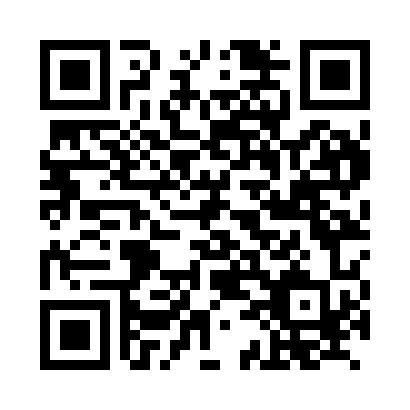 Prayer times for Zuwald, GermanyMon 1 Jul 2024 - Wed 31 Jul 2024High Latitude Method: Angle Based RulePrayer Calculation Method: Muslim World LeagueAsar Calculation Method: ShafiPrayer times provided by https://www.salahtimes.comDateDayFajrSunriseDhuhrAsrMaghribIsha1Mon3:075:301:315:479:3211:482Tue3:075:311:315:479:3211:473Wed3:085:321:325:479:3111:474Thu3:085:321:325:479:3111:475Fri3:085:331:325:479:3111:476Sat3:095:341:325:479:3011:477Sun3:095:351:325:479:3011:478Mon3:105:361:325:479:2911:479Tue3:105:361:335:479:2811:4710Wed3:105:371:335:479:2811:4611Thu3:115:381:335:479:2711:4612Fri3:115:391:335:469:2611:4613Sat3:125:401:335:469:2611:4614Sun3:125:411:335:469:2511:4515Mon3:135:421:335:469:2411:4516Tue3:135:431:335:469:2311:4517Wed3:145:441:335:459:2211:4418Thu3:145:461:345:459:2111:4419Fri3:155:471:345:459:2011:4420Sat3:155:481:345:449:1911:4321Sun3:165:491:345:449:1811:4322Mon3:165:501:345:449:1711:4023Tue3:175:511:345:439:1611:3824Wed3:185:531:345:439:1411:3525Thu3:205:541:345:439:1311:3326Fri3:235:551:345:429:1211:3027Sat3:265:561:345:429:1111:2828Sun3:295:581:345:419:0911:2529Mon3:325:591:345:419:0811:2330Tue3:346:001:345:409:0711:2031Wed3:376:011:345:399:0511:18